Б О Й О Р О Ҡ                                                                    Р А С П О Р Я Ж Е Н И Е 04 июнь 2020-й                           №20                         от 04 июня  2020 г.« О привлечении осужденного к обязательным работам на срок 30 часов».         На основании постановления судебного пристава-исполнителя о направлении лица, которому назначено административное наказание в виде обязательных работ, к месту отбывания наказания:1. Привлечь Гайнанова Ильвира Ильдаровича, 11 апреля 1998 года рождения, на обязательные работы сроком 30 часов с 05 июня  2020 года, определить вид работ – бесплатные общественно-полезные работы.2. Закрепить ответственного за проведение вводного инструктажа,  за проведение первичного инструктажа на рабочем месте Гарифуллину И.Ф.3. Закрепить ответственного за выполнение осужденным   Гайнановым И.И.  работы Гарифуллину И.Ф.4. Закрепить ответственного за ведение ежедневного индивидуального табеля об отработанном осужденным Гайнановым И.И. времени и ежемесячное направление его в адрес филиала, составление графика времени работы осужденного Гарифуллину И.Ф.5. Ознакомить Гайнанова И.И. с локальными актами, действующими в администрации сельского поселения, правилами внутреннего трудового распорядка, графиком времени работы осужденного – ответственный управляющий делами Гарифуллина И.Ф.6. Контроль за исполнением настоящего распоряжения оставляю за собой.Глава сельского поселения                      Р.Х. СалимгарееваОзнакомлены: _________И.Ф. ГарифуллинаОзнакомлен с локальными актами, действующими в АСП Юмашевский сельсовет, правилами внутреннего трудового распорядка, положением о защите персональных данных и инструкциями по технике безопасности и пожарной безопасности ознакомлен: _______________ Гайнанов И.И.БАШҠОРТОСТАН  РЕСПУБЛИКАҺЫСАҠМАҒОШ  РАЙОНЫ муниципаль районЫНЫҢ   ЙОМАШ АУЫЛ СОВЕТЫ АУЫЛ  БИЛӘмӘҺЕ  ХАКИМИӘТЕ452227,  Йомаш ауылы,  Совет урамы,10тел. (34796) 27-2-69, 27-2-24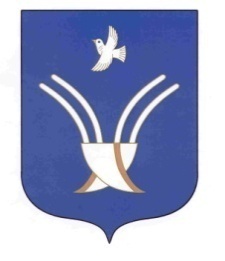 Администрация сельского поселения Юмашевский сельсоветмуниципального района Чекмагушевский район Республики Башкортостан452227, с.  Юмашево, ул.  Советская. 10 тел. (34796) 27-2-69, 27-2-24